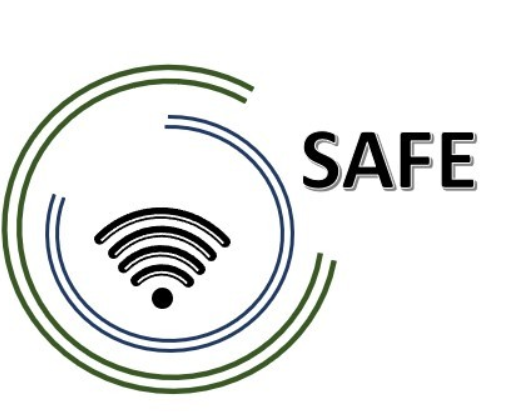 SAFEStreaming Approaches for Europe – Enhancing the digital competences by streaming approaches for schools to tackle the challenges of COVID-19O3 Unterrichtsmaterialien Aspekt (2): Streaming Software Module 6Jennifer Schneider Project Title:		Streaming approaches for Europe – Enhancing the digital competences by streaming approaches for schools to tackle the challenges of COVID-19Acronym:	SAFEReference number:	2020-1-DE03-KA226-SCH-093590Project partners:	P1	University Paderborn (UPB), DE
P2	Ingenious Knowledge GmbH (IK), DE	P3	TOMAS ROMOJARO (CEIP), ES
P4	KURZY s.r.o. (ZEBRA), CZUnterrichtsmaterialienAspekt (2): Streaming Software Modul 6: Mein erstes StreamingLern- Ergebnis- Matrix / Learning- Outcome Matrix (LOM)Diese Informationen und Diagramme sollen veranschaulichen, wie die Ergebnisse mit den Lehr- und Lernmethoden und den Bewertungen im Rahmen des SAFE-Ansatzes übereinstimmen.Die folgenden allgemeinen Ziele und Zielsetzungen sind auf die LOM ausgerichtet:Diese Lernergebnismatrix soll über die Entwicklung der Lehrplanstruktur informieren, um Streaming- und eLearning-Ansätze in Schulen zu integrieren. Die Konzentration auf einen Lernergebnisansatz erleichtert die Anpassung der pädagogischen Einführungsressourcen. Dies bietet die Möglichkeit, spezifische kulturelle und gesellschaftliche Werte zu berücksichtigen und stellt sicher, dass lokale Probleme und notwendige Themen im Rahmen des SAFE-Ansatzes behandelt werden.Learning-Outcome MatrixSAFE-Lernergebnismatrix für Lehrer*innen und Ausbilder*innen in SchulenLearning-Outcome MatrixSAFE-Lernergebnismatrix für Lehrer*innen und Ausbilder*innen in SchulenLearning-Outcome MatrixSAFE-Lernergebnismatrix für Lehrer*innen und Ausbilder*innen in SchulenLearning-Outcome MatrixSAFE-Lernergebnismatrix für Lehrer*innen und Ausbilder*innen in SchulenErgebnisLehr-/LernaktivitätenBewertungNach diesem Lernmaterial können die Teilnehmer (Lehrkräfte/ Trainer):Den Teilnehmern (Lehrkräfte /Ausbildern) wird beigebracht, spezifische Ergebnisse durch die folgenden Lernaktivitäten zu erzielen:Die Teilnehmer (Lehrkräfte / Ausbilder/ Trainer) werden anhand der folgenden Bewertungsaufgaben auf ihre Erreichung des spezifischen Ergebnisses bewertet:Das individuelle Verständnis von Streaming Plattformen wiedergeben und darstellen, welche sie in ihrem Alltag nutzen. Außerdem können Sie verschiedene Streaming Anbieter kategorisieren. Die Teilnehmer*innen lesen zuvor einen Informationstext über Streaming Plattformen und machen sich darauf aufbauend  Gedanken über ihre individuelle Nutzung von Streaming Anbietern in ihrem Alltag. Außerdem müssen verschiedene Streaming Anbieter den unterschiedlichen Kategorien zugehordnet werden.Ein mündliches Feedback ist die Hauptgrundlage für die Beurteilung des richtigen Verständnisses von Streaming Plattformen.Nach diesem Lernmaterial Streaming Software können die Teilnehmer*innen (Lehrpersonen):Den Teilnehmer*innen (Lehrpersonen) wird beigebracht, spezifische Ergebnisse durch die folgenden Lernaktivitäten zu erzielen:Die Teilnehmer*innen (Lehrpersonen) werden der folgenden Bewertungsaufgabe auf ihre Erreichung des spezifischen Ergebnisses bewertet:Vor- und Nachteile unterschiedlicher Streamingsoftwares abwägen und individuell beurteilen.Die Teilnehmer*innen werden durch einen Informationstext zu Streaming Softwares und den Steckbriefen unterschiedlicher Anbieter informiert. Aufbauend auf diesen Informationen müssen sie beurteilen, welche Software ihren individuellen Bedürfnissen entsprichtEin mündliches Feedback ist die Hauptgrundlage für die Beurteilung des richtigen Verständnisses von Streaming Softwaren. 